اسم الشركة و عنوانها  .............................................................................            جانب السادة إدارة حصر التبغ والتنباك اللبنانية المحترمينالموضوع: طلب إدخال صنف  ...................... مع ......... مشتقات من إنتاج شركة  ...................... 	 عطفا ً على الموضوع أعلاه، نطلب موافقتكم على إدخال صنف ( سجائر، تبغ غليون، سيجار، سيجاريللو او معسل ) ..............  مع مشتقات ................من منشأ ............... كما يلي:ربطاً المستندات المطلوبةالتوقيعاسم ……..سعر التسليمنوع العملةبلد المنشأ……………………………………………………………..........………………………………..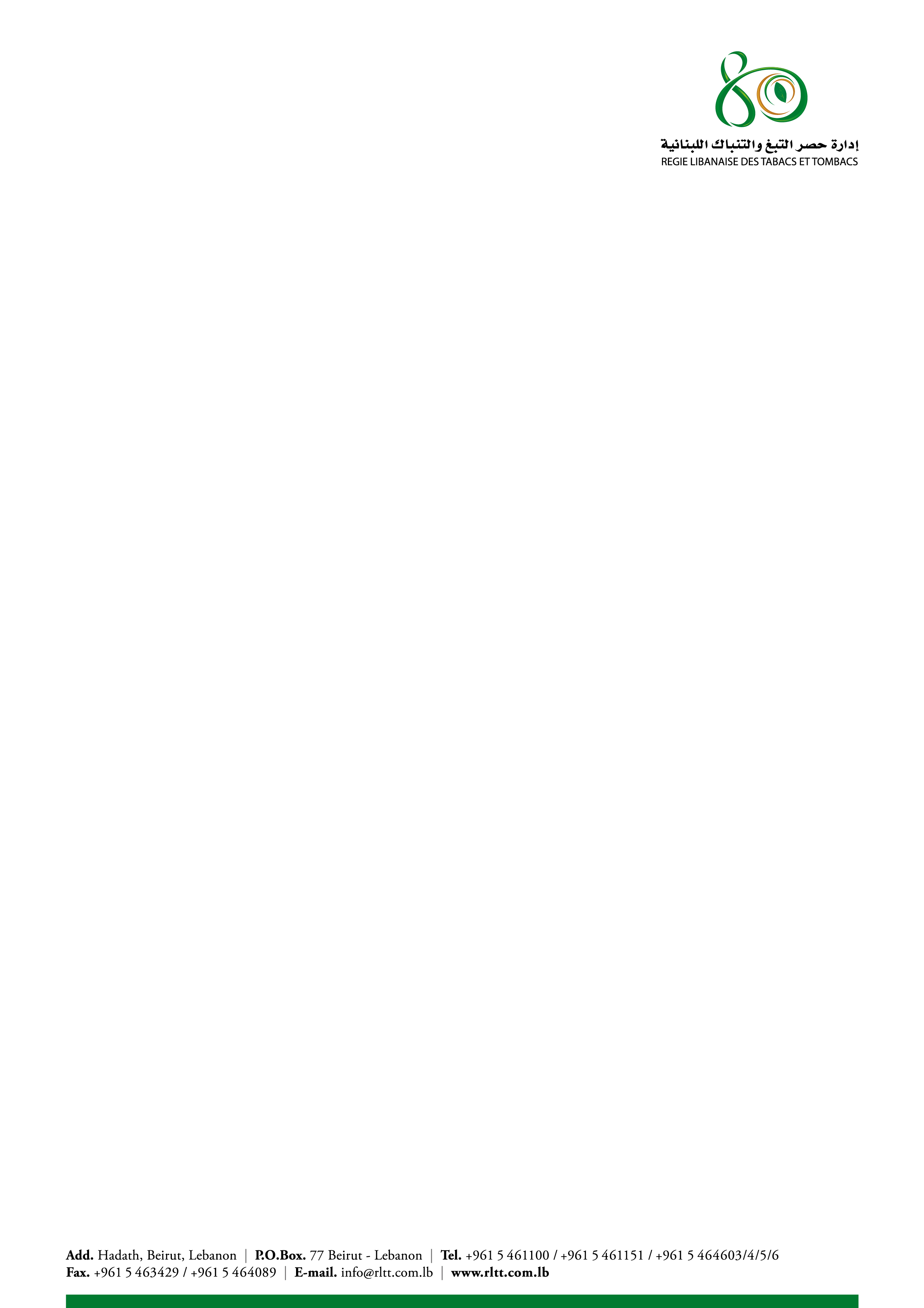 